Nr. Iesire..... /...(data)			      	             		            Numar intrare........ /...(data)(se completeaza cu antetul contractorului)FISA DE DEPUNERE DOCUMENTE Catre, Unitatea Executiva pentru Finantarea Invatamantului Superior, a Cercetarii, Dezvoltarii si Inovarii (UEFISCDI) - Directia de Finantare a Dezvoltarii si Inovarii Program 3: Cooperare europeana si internationala – Subprogramul 3.5 Alte Initiative si Programe Europene si InternationaleTip proiect: AALContract nr: ....../20.....Acronim proiect: ...........................Perioada de raportare: .............................. ............................(institutia)................., in calitate de conducator al proiectului: „...denumire proiect....”, va transmitem anexat urmatoarele (se bifeaza documentele anexate):I. Raportare financiaraAcord de realocare Devizul post-calcul Fisa de evidenta a cheltuielilor  pe capitole (conform model) – FECRaport de audit II. Raportare stiintifica Raportul stiintific si tehnic in extenso RST                                                                                                                                     Director Proiect,                                                                                                                                   (Nume, Prenume, Semnatura)ACORD DE REALOCAREa cheltuielilor la contractul de finantarenr. ..../20.....Suma realocata (buget) este de ….. lei si reprezinta …… % din valoarea contractului.Totalul realocarilor efectuate pana in prezent reprezinta ……..% din valoarea contractului.NOTA:  Structura de cheltuieli pentru proiect defalcata pe activitati, destinatii si categorii trebuie sa respecte prevederile HG 134/2011.Director Proiect: ……………………………………………Semnatura:Avizat,UEFISCDIResponsabil Tehnic Proiecte: ..................................................Semnatura:CONTRACTOR 							                                                                                       CONTRACT NR. ....../20..-------------------------------------------------						                                                                                     Etapa nr. ……/20…Se aprobă,DIRECTOR / RECTOR-------------------------------------DEVIZ POSTCALCUL (cheltuieli decontate) Ne asumăm răspunderea pentru corectitudinea datelor prezentate. Director de proiect,					                                                                                                      Director economic/ Contabil şef,Aprobat,Pt.Director economic,Lucia BOICENCOCoordonator Program/Subprogram/Instrument de finanțare...............CERERE DE PLATĂ ETAPA nr. …/20..Către: UEFISCDI……………………………………………(denumirea completă a contractorului/partenerului), în calitate de contractor/partener al proiectului cu titlul ………..…………................................., din cadrul Contractului de finanțare nr. ……..../data …………..., Programul 3 - Cooperare europeană și internațională, Subprogramul 3.5 - Alte iniţiative şi programe europene şi internaţionale, Tip proiect: AAL, solicităm plata sumei de ……………………………………………….lei, reprezentând restul de plata aferent etapei de executie nr. ................. realizată în perioada:……………… (ziua/ luna/ anul - ziua/ luna/ anul).I.Suma solicitată a fi platită s-a determinat astfel:(1) suma cheltuielilor realizate de la bugetul de stat pentru etapa de execuție: ………………..lei(2) suma primită în avans: ………………. Lei	(3) rest de plată = (1) – (2) …..................... leiII.Anexăm prezentei cereri de plată următoarele documente:Raportul intermediar/anual/final de activitate cu anexele sale.III. Cod IBAN …………, trezorerie (banca – daca e cazul) ………………., cod fiscal: ……………Reprezentant legal (funcția, nume, prenume,semnătură)Declar pe propria raspundere ca suma solicitata a fi platita de UEFISCDI reprezintă cheltuieli efectuate numai in scopul realizarii proiectului, cu respectarea angajamentelor asumate prin propunerea de proiect, in conformitate cu prevederile contractului de finantare si ale legislatiei in vigoare.FISA DE EVIDENTA A CHELTUIELILOR INFORMATII GENERALE DESPRE ETAPA DE EXECUTIE nr. …./20…. (Perioada de raportare …………………….)INFORMATII FINANCIARE PE PARTENERI   EVIDENTA PLATILOR EFECTUATE DE CONTRACTOR CATRE PARTENERICHELTUIELI DE PERSONALNOTA:Declaram pe propria raspundere ca persoanele implicate in realizarea etapei sunt cele nominalizate in Lista de personal.Declaram pe propria raspundere ca plafoanele salariale pe baza carora s-au calculat costurile salariale directe se incadreaza in limitele stabilite in Art. 26 al HG 583/2015 pentru aprobarea Planului National de cercetare-dezvoltare si inovare pentru perioada 2015-2020 (PNCDI III), cu modificarile si completarile ulterioare.CHELTUIELI CU LOGISTICA CHELTUIELI DE CAPITAL5.1.1 IMOBILIZARI CORPORALE5.1.2. IMOBILIZARI  NECORPORALE: programe de calculator, licente, brevete si altele asemenea, conform legii.NOTA: Pentru unitatile care beneficiaza de ajutor de stat se deconteaza doar costurile de amortizare pe durata proiectului, calculate pe baza practicilor contabile reglementate, conform Deciziei ANCS nr. 9281/2015In cazul in care, in conformitate cu documentul de justificare a cheltuielilor sunt folosite abrevieri sau coduri, se va trece in paranteza denumirea uzuala a dotarii.CHELTUIELI PRIVIND STOCURILE MATERII PRIME, MATERIALE CONSUMABILE, PIESE DE SCHIMB, MATERIALE NESTOCATE, ORGANISME VII, PLANTE SAU ANIMALEOBIECTE DE INVENTARNOTA: In cazul in care, in conformitate cu documentul de justificare a cheltuielilor, sunt folosite abrevieri, coduri, se va trece in paranteza denumirea uzuala a materialului sau a obiectului de inventar.SERVICII EXECUTATE DE TERTI: intretinerea si reparatiile, incluzand amenajarea spatiilor; redevente, locatii de gestiune si chirii utilizate in mod direct in cadrul proiectului, incluzand inchirierea de spatii pentru organizarea de manifestari stiintifice si inchirierea de echipamente, aparatura sau autovehicule necesare proiectului; transportul de bunuri; cheltuieli postale si pentru telecomunicatii utilizate in mod direct in cadrul proiectului; cheltuieli de audit financiar aferente proiectului; cheltuieli de acces la arhive, biblioteci, publicatii, baze de date si alte surse de informare; cheltuieli de publicare; servicii pentru teste, analize, masuratori si altele asemenea; servicii informatice; servicii de expertiza, evaluare, asistenta tehnica; servicii de intretinere a echipamentelor utilizate in cadrul proiectului; cheltuieli de protocol, exclusiv pentru organizarea de manifestari stiintifice prevazute in contractul de finantare si in limitele prevazute in contract; servicii de multiplicare;servicii de traducere si interpretare; alte servicii necesare proiectlui, prevazute in contractul de finantare.CHELTUIELI CU DEPLASARI (INTERNE/EXTERNE): transport, cazare, diurna, taxe de participare la manifestari stiintifice, asigurari de sanatate pentru deplasari in strainatate, taxe de viza si alte asemene.NOTA: Pentru calculul costurilor maxime care pot fi decontate de la bugetul de stat prin bugetul proiectului se vor avea in vedere prevederile HG 518/1995 privind deplasarile externe, cu modificarile si completarile ulterioare si HG 714/2018 privind deplasarile interne, cu modificarile si completarile ulterioare.Decontarea cheltuielilor de deplasare se va face numai pentru membrii echipei de cercetare mentionati in lista de personal. pentru partenerii din consortiu  organizatii de cercetare.CHELTUIELI INDIRECTE (REGIE)NOTA: Cheltuielile indirecte se vor calcula din cheltuieli directe conform clauzelor contractuale8. CHELTUIELI EFECTUATE PRIN COFINANTARE9. CHELTUIELI EFECTUATE din sursa CEDeclar pe propria raspundere ca toate cheltuielile sunt efectuate numai in scopul realizarii proiectului, cu respectarea angajamentelor asumate prin propunerea de proiect, in conformitate cu prevederile contractului de finantare si ale legislatiei in vigoare.Director de proiect,				Rector/Director														Director economic/ Contabil--------------------------				------------------------	        									Contractor.....Unitatea Executiva pentru Finantarea Invatamantului Superior, a Cercetarii, Dezvoltarii si Inovarii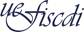 Denumire capitol20..20..20..Denumire capitolBuget initialBuget realocatDiferente (+ / -)1. Cheltuieli cu personalul (inclusiv taxele pt. angajator)2.Cheltuieli cu logistica3.Cheltuieli de deplasare 4.Cheltuieli indirecte (regia)  5.Total (valoare contract / an) 1+2+3+40NR.CRT.DENUMIRE CAPITOL VALOAREBuget (lei)Etapa …/20….VALOARECofinantare (lei)                     Etapa …/20….VALOARECE (lei)                     Etapa …/20….Total Buget (lei)Total Cofinantare (lei)Total CE (lei)1.Cheltuieli cu personalul (inclusiv taxele pt. angajator)2.Cheltuieli cu logistica3Cheltuieli de deplasare4.Cheltuieli indirecte (regia)5.TOTALAVIZAT*,Se va efectua plata în valoare de ……………………..……lei.Responsabil tehnic proiect (nume si prenume); semnatura: ………………, data…....... *Se va completa de catre Autoritatea ContractantaNr. crt.Denumirea indicatoruluiPlanificatRealizatCauze de nerealizare(daca e cazul)1FINANTARE DE LA BUGET (lei)2AVANS ACORDAT3FINANTARE DIN ALTE SURSE (COFINANTARE) (lei)4FINANTARE CE (lei)5AVANS ACORDAT DE LA CETOTAL (1+3+4)TOTAL (1+3+4)Nr. crt.Denumirea organizatiilor participante in proiectBugetplanificat(lei)Bugetrealizat(lei)Cofinantare planificat(lei)Cofinantare realizat(lei)CE planificat(lei)CE Realizat(lei)Total realizat (Buget + Cofinantare+CE)1…nTOTAL:TOTAL:Nr. crt.Denumirea parteneruluiSuma platita (lei)Nr. si data documentului de plataNr. crt.Structura salariatilor care au participat la realizarea etapei de executie nr. ... / 20..Numarul1.Numarul persoanelor cu studii superioare2.Din care participanti sub varsta de 35 de ani3.AltiiNr. crt.ParticipantNume si prenumeCNPPozitia in cadrul proiectuluiLuna .... An 20..lei/nr. oreLuna .... An 20..lei/nr. oreLuna .... An 20..lei/nr. oreTotal cheltuieli salariale123456789=6+7+8Nr. crt.Denumire mijloc fixRegimul de amortizare cf. Legii nr. 15/1994Codul de clasificare conform HG 2139/ 2004Document justificativ Denumire/nr./DataDurata normala de functionare conformHG 2139/2004(ani)Valoare totala (lei)Ordin de Plată(nr./data)Valoare decontata de la buget (lei)123456789COORDONATOR PROIECTCOORDONATOR PROIECTCOORDONATOR PROIECTCOORDONATOR PROIECTCOORDONATOR PROIECTCOORDONATOR PROIECTCOORDONATOR PROIECTCOORDONATOR PROIECTCOORDONATOR PROIECTPARTENER 1PARTENER 1PARTENER 1PARTENER 1PARTENER 1PARTENER 1PARTENER 1PARTENER 1PARTENER 1……PARTENER NPARTENER NPARTENER NPARTENER NPARTENER NPARTENER NPARTENER NPARTENER NPARTENER NTOTAL IMOBILIZARI CORPORALE - Echipamente ( CO+P1+…+Pn)TOTAL IMOBILIZARI CORPORALE - Echipamente ( CO+P1+…+Pn)TOTAL IMOBILIZARI CORPORALE - Echipamente ( CO+P1+…+Pn)TOTAL IMOBILIZARI CORPORALE - Echipamente ( CO+P1+…+Pn)TOTAL IMOBILIZARI CORPORALE - Echipamente ( CO+P1+…+Pn)Nr.crt.Denumire mijloc fixRegimul de amortizare cf. Legii nr. 15/1994Cant.Document justificativ Denumire/nr./DataDurata normala de functionare cf.  Legea nr. 15/1994       (ani) Valoare totala (lei)Ordin de Plată(nr./data)Valoare decontata de la buget(lei)123456789COORDONATOR PROIECTCOORDONATOR PROIECTCOORDONATOR PROIECTCOORDONATOR PROIECTCOORDONATOR PROIECTCOORDONATOR PROIECTCOORDONATOR PROIECTCOORDONATOR PROIECTCOORDONATOR PROIECTPARTENER 1PARTENER 1PARTENER 1PARTENER 1PARTENER 1PARTENER 1PARTENER 1PARTENER 1PARTENER 1……PARTENER NPARTENER NPARTENER NPARTENER NPARTENER NPARTENER NPARTENER NPARTENER NPARTENER NTOTAL IMOBILIZARI NECORPORALE ( CO+P1+…+Pn)TOTAL IMOBILIZARI NECORPORALE ( CO+P1+…+Pn)TOTAL IMOBILIZARI NECORPORALE ( CO+P1+…+Pn)TOTAL IMOBILIZARI NECORPORALE ( CO+P1+…+Pn)TOTAL IMOBILIZARI NECORPORALE ( CO+P1+…+Pn)Nr. crt.DenumireDocument justificativDenumire / nr. / dataUMCantValoare totala(lei)Ordin de Plată(nr./data)Valoare decontata de la buget (lei)COORDONATOR PROIECTCOORDONATOR PROIECTCOORDONATOR PROIECTCOORDONATOR PROIECTCOORDONATOR PROIECTCOORDONATOR PROIECTCOORDONATOR PROIECTCOORDONATOR PROIECT1nPARTENER 1PARTENER 1PARTENER 1PARTENER 1PARTENER 1PARTENER 1PARTENER 1PARTENER 11nPARTENER NPARTENER NPARTENER NPARTENER NPARTENER NPARTENER NPARTENER NPARTENER N1nTOTAL:TOTAL:TOTAL:TOTAL:TOTAL:Nr. crt.DenumireDocument justificativDenumire / nr. / dataUMCantValoare totala(lei)Ordin de Plată(nr./data)Valoare decontata de la buget (lei)COORDONATOR PROIECTCOORDONATOR PROIECTCOORDONATOR PROIECTCOORDONATOR PROIECTCOORDONATOR PROIECTCOORDONATOR PROIECTCOORDONATOR PROIECTCOORDONATOR PROIECT1nPARTENER 1PARTENER 1PARTENER 1PARTENER 1PARTENER 1PARTENER 1PARTENER 1PARTENER 11nPARTENER NPARTENER NPARTENER NPARTENER NPARTENER NPARTENER NPARTENER NPARTENER N1nTOTAL:TOTAL:TOTAL:TOTAL:TOTAL:Nr. crt.ParticipantDenumireserviciuFurnizorFactura nr./ dataJustificarea achizitionariiValoarea totala (lei)Ordin de Plată(nr./data)Valoare decontata din bugetul proiectului (lei)1…nTOTAL:TOTAL:TOTAL:TOTAL:TOTAL:Nr. crt.Nume si prenumeDocument justificativ (Nr. Ordin de deplasare/Factura/Data)Perioada deplasariiITINERAR DEPLASARE (localitate plecare – destinatie –localitate intoarcere)Denumirea manifestariiValoare decontata de la bugetValoare decontata de la bugetValoare decontata de la bugetNr. crt.Nume si prenumeDocument justificativ (Nr. Ordin de deplasare/Factura/Data)Perioada deplasariiITINERAR DEPLASARE (localitate plecare – destinatie –localitate intoarcere)Denumirea manifestariiValoare diurna, cazare, transport, taxa viza, asigurare medicalaValoare diurna, cazare, transport, taxa viza, asigurare medicalaValoare taxa participareCOORDONATOR PROIECTCOORDONATOR PROIECTPARTENER 1PARTENER 1PARTENER NPARTENER NTOTAL DEPLASARE:TOTAL DEPLASARE:TOTAL DEPLASARE:TOTAL DEPLASARE:TOTAL DEPLASARE:TOTAL DEPLASARE:Denumirea organizatiilor participante in proiectValoare decontata de la buget%, Cheia de repartizareCOORDONATOR PROIECTCOORDONATOR PROIECTCOORDONATOR PROIECT……….PARTENER 1PARTENER 1PARTENER 1..........PARTENER N…….TOTAL CHELTUIELI INDIRECTE:Nr.Crt.Denumirea partenerului participant in proiect care implica ajutor de statCategoria cheltuieliiDenumirea cheltuieliiDocument justificativ (Nr./data)Suma cheltuita pentru realizarea proiectului (lei)1.2....n...TOTAL COFINANTARE:TOTAL COFINANTARE:TOTAL COFINANTARE:Nr.Crt.Denumirea partenerului participant in proiect care implica ajutor de statCategoria cheltuieliiDenumirea cheltuieliiDocument justificativ (Nr./data)Suma cheltuita pentru realizarea proiectului (lei)1.2....n...TOTAL CE:TOTAL CE:TOTAL CE: